Список электронных образовательных ресурсов, используемых учителем  начальных классов Скворцовой Ксенией Васильевной http://www.nachalka.info  - это сайт для детей, учащихся в начальной школе, а также их родителей и учителей. Можно использовать готовые фрагменты уроков при объяснении нового материала, использовать отдельные информационные задания как иллюстративный материал для разъяснения тем. http://www.nachalka.com/ - сообщество «Начальная школа» (создание и развитие профессиональной информационно-образовательной среды, способствующей самоактуализации, профессиональному росту, наращиванию социального капитала педагогов)http://eor-np.ru/node/1 - обеспечение нового качества образования, повышение его доступности и эффективности за счет массового использования электронных образовательных ресурсов http://uchit.rastu.ru/ - информационно-развлекательный сайт для детей и родителей http://interneturok.ru/ - коллекция уроков по основным предметам школьной программы, постоянно пополняемая, в открытом доступе и без рекламы. Уроки состоят из видео, конспектов, тестов и тренажёров. http://uchim.org/ - Таблица сложения чисел (1, 2 класс) и игра http://videouroki.net/ - видеоуроки, тесты, презентации, поурочные планы, разработки уроков, сценарии мероприятий, материалы для внеклассной работы http://school2100.com/pedagogam/lessons/beginners.php?SECTION_ID=1577 – конспекты уроков и презентации, созданные для помощи учителям, начинающим работать по программе Школа 2100 http://shatalina-g.narod.ru/ - сайт учителя начальных классов Шаталиной Галины Викторовны (тренажеры по русскому языку и математике) http://www.kokch.kts.ru/ - интересные математические задачи http://mat-zadachi.ru/ - интересные математические задачи http://school-collection.edu.ru/ - Проект федерального центра информационно-образовательных ресурсов (ФЦИОР) направлен на распространение электронных образовательных ресурсов и сервисов для всех уровней и ступеней образования. http://avtatuzova.ru/ - Презентации к урокам математики, автор Татузова Анна ВладимировнаСписок электронных образовательных ресурсов, используемых учителем английского языка Воронцовой Натальей СергеевнойИнтернет – ресурсы:www.openclass.ruhttp://www.exams.ru/www.mingoville.comwww.englishteachers.ruhttp://www.voanews.com/specialenglishhttp://www.mes-english.com/www.titul.ruhttp://www.it-n.ru/http://www.tolearnenglish.com/http://pedsovet.su/http://www.english-easy.info/http://www.englishteachers.ru/http://interaktiveboard.ruhttp://tea4er.ru/Список электронных образовательных ресурсов, используемых учителем информатики Самариной Наталией Викторовнойhttp://metodist.lbz.ru/   Представлены содержание учебного предмета, описание УМК, ... собой набор электронных образовательных ресурсов, предназначенных для  Электронные ресурсы по информатике. Методическая служба. Издательство «Бином. Лаборатория знаний»http://kpolyakov.narod.ru    - Сайт учителя информатики .Полякова: Сайт содержит учебно-методические материалы и программное обеспечение по школьному курсу информатики.http://www.zavuch.ru/methodlib/  Специализированный информационный сайт по вопросам образования. Площадка для обмена опытом, общения и коммуникации работников системы образования. Основная идея проекта – популяризация и развитие системного подхода к использованию Интернета в работе педагогов. http://school-collection.edu.ru Методические материалы, тематические коллекции, программные средства для поддержки учебной деятельности и организации учебного процессаhttp://fcior.edu.ru/catalog/meta/4/mc/discipline%20OO/mi/4.06/p/page.html   Единое окно доступа к цифровым образовательным ресурсам. ФЦИОР направлен на распространение электронных образовательных ресурсов и сервисов...http://infourok.ru   Конспекты уроков, презентации, тесты, видеоуроки и другие материалы по предметам школьной программы. Возможность добавить и скачать работы.http://interneturok.ru Уроки школьной программы. Видео, конспекты, тесты, тренажеры. Подготовка к ЕГЭ. Сайт поможет не пропускать уроки, и даже во время болезни проходить обучение дома и не отставать от программы. На сайте можно посетить и открытый урок по некоторым дисциплинам.http://www.informatika.ru Материалы по информатике в Единой коллекции цифровых образовательных ресурсовhttp://webpractice.cm.ru   сайт Сетевых Компьютерных Практикумов по информатике. Сайт предназначен для учащихся образовательных учреждений (школ, лицеев, колледжей и др.), изучающих курс «Информатика и информационно-коммуникационные технологии» на базовом и повышенном уровне.http://inf.1september.ru/index.php Журнал «Информатика» Издательского дома «Первое сентября»http://metod-kopilka.ru   - "Информатика. Методическая копилка учителя информатики."  Образовательно-информационный ресурс для учителей информатики, учащихсяhttp://www.infoschool.narod.ru/  материалами к урокам и методическими разработки. http://eknigi.org/nauka_i_ucheba/33542-obshhaya-metodika-prepodavaniya-informatiki.html Интернет-библиотека по методике преподавания информатикиhttp://school.sgu.ru портал обучения информатике и программированиюhttp://www.klyaksa.net/ информационно-образовательный портал, созданный с целью помочь учителю информатикиhttp://informatics.ru/?page=olymp олимпиады по информатикеhttp://www.olympiads.ru/moscow/index.shtml сайт московских онлайн-олимпиадhttp://www.olympiads.ru/sng/index.shtml Дистанционные семинары по подготовке к олимпиадам по информатикеhttp://gotovimyrok.com/category/ege ЕГЭ –успешно сдать экзаменhttp://comp-science.hut.ru дидактические материалы по информатике и математикеhttp://www.imc-new.com/summaryatt/727-2014-12-17-12-26-41 Подготовка учащихся к ЕГЭ по информатикеhttp://www.zavuch.ru методическая  помощь учителю и классному руководителю.https://statgrad.org/ подготовка к ЕГЭ и ГИА, диагностические и тренировочные работы.http://www.ict.edu.ru/catalog/Портал "Информационно-коммуникационные технологии в образовании"http://webpractice.cm.ru/Default.aspxСписок электронных образовательных ресурсов, используемых учителем русского языка Прыгуной Еленой НиколаевнойРусский язык: говорим и пишем правильно - ресурс о культуре письменной и устной речи - http://www.gramma.ru Сайт Государственного института русского языка имени А.С. Пушкина - http://pushkin.edu.ru Сайт Института русского языка имени В.В. Виноградова – (ИРЯ РАН)http://www.ruslang.ru Словари.Ру - ресурс, содержащий обширную коллекцию онлайновых словарей русского языка - http://www.slovari.ru Тесты по русскому языку            http://likbez.spb.ruГрамота.ру - справочно-информационный интернет-портал «Русский язык» - http://www.gramota.ru Крылатые слова и выражения – ресурс, посвящённый крылатым словам и выражениям русского языка - http://slova.ndo.ru Русский язык: говорим и пишем правильно - ресурс о культуре письменной и устной речи - http://www.gramma.ru Сайт Государственного института русского языка имени А.С. Пушкина - http://pushkin.edu.ru Сайт Института русского языка имени В.В. Виноградова – (ИРЯ РАН)http://www.ruslang.ru Словари.Ру - ресурс, содержащий обширную коллекцию онлайновых словарей русского языка - http://www.slovari.ru Словарь смыслов русского языка – справочное онлайн издание по русскому языку - http://www.slovo.zovu.ru Коллекция «Диктанты - русский язык» Российского общеобразовательного порталаhttp://www.language.edu.ru Национальный корпус русского языка: информационно-справочная системаhttp://www.ruscorpora.ruОпорный орфографический компакт: пособие по орфографии русского языкаhttp://yamal.org./ook/Русская грамматика: академическая грамматика Института русского языка РАНhttp://rusgram.narod.ru Открытая международная олимпиада школьников по русскому языкуhttp://www.svetozar.ru Справочная служба русского языкаhttp://spravka.gramota.ruТесты по русскому языкуhttp://likbez.spb.ru 1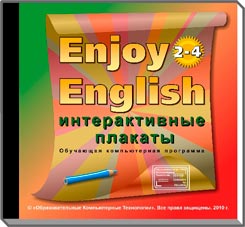 Лицензионные электронные пособия к используемым в лицее № 179 УМК - «Enjoy English.2-4 классы». Интерактивные плакаты. ООО Образовательные Компьютерные технологии. Издательство Титул. г.Обнинск. 20112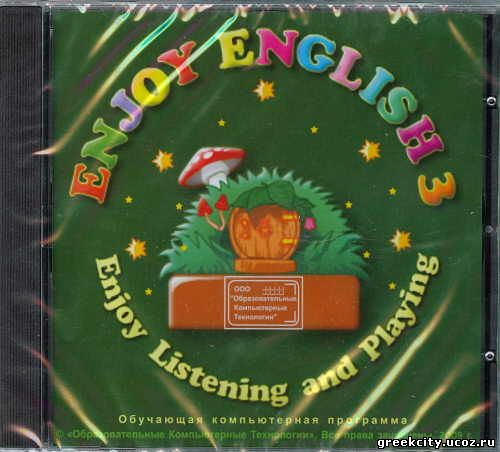 Лицензионные электронные пособия к используемым в лицее № 179 УМК - «Enjoy English.3. Enjoy Listening and Playing». ООО Образовательные Компьютерные технологии. Издательство Титул. г.Обнинск. 2011.3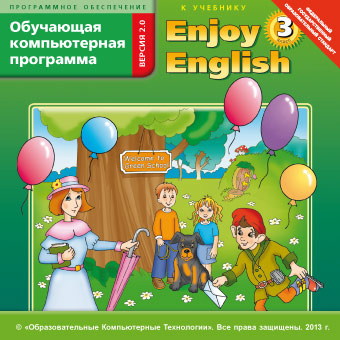 Лицензионные электронные пособия к используемым в лицее № 179 УМК - «Enjoy English.2-4 классы». Программное обеспечение. Обучающая компьютерная программа “Enjoy English” к учебнику “Enjoy English” для 3 класса